Financial Aid Rejection Acknowledgement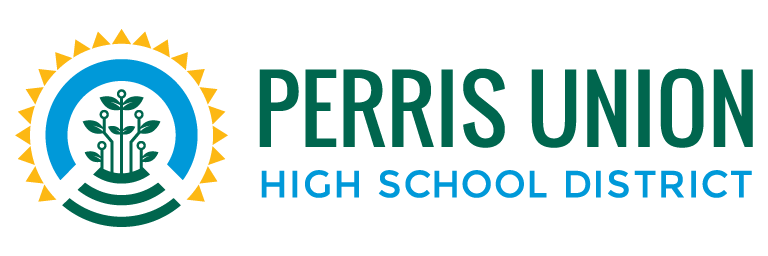 I ___________________________ parent or guardian of______________________ID Number: ________________acknowledge that my student and I are choosing to not complete a Free Application for Federal Student Aid (FAFSA) or California Dream Act application and apply for free financial aid which includes California grants, Pell Grants, university scholarships, Board of Governors (BOG) waiver for Community College, and other resources that requires an application.  We acknowledge that we have reviewed information from the Federal Student Aid website www.fafsa.gov and have discussed other options to fund their post- secondary education. My student’s postsecondary plans after graduation are:_______4 Year College or University_______Attend a Community College_______ Military Service_______ Workforce_______ Career/ Technical Program_______ Other: _________________________________________________________________________________            	                            ___________________Parent Signature                                                                        Date_________________________                                                ___________________Student Signature                   	                                       Date _________________________                                                 ___________________Counselor Signature                                                                  DateNotes:________________________________________________________________________________________________________________________________________________________